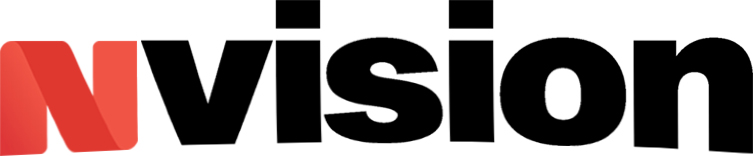       Next Vision Credit Application form                               Name/AddressCompany InformationBank ReferencesTrade ReferencesI hereby certify that the information contained herein is complete and accurate. This information has been furnished with the understanding that it is to be used to determine the amount and conditions of the credit to be extended. Furthermore, I hereby authorize the financial institutions listed in this credit application to release necessary information to the company for which credit is being applied for in order to verify the information contained herein.            _________________________________________________________                                                                                                      ______________________________________          Signature                                                                  	                                                                             DateLast:                           First:                                        Middle Initial:Title Name of Business: Tax I.D. NumberRegistered Address: Registered Address: City:                                         State:                   ZIP:                      Phone: City:                                         State:                   ZIP:                      Phone: In Business Since:                                                    DUNS #:                                                    Registration No: Legal Form Under Which Business Operates:                                                                       Corporation:                            Partnership:                           Proprietorship: If Division/Subsidiary, Name of Parent Company:                                              In Business Since:  Name of Company Principal Responsible for Business Transactions:                           Title:  Address:               City:                           State:                       ZIP:                         Phone: Name of Company Principal Responsible for Business Transactions:                 Title:Address:                                    City:                                          State:           ZIP:                    Phone:Institution Name:Institution Name:Institution Name:Institution Name:Checking Account #:Savings Account #:Home Equity Loan:Loan Balance:Address:Address:Address:Address:Phone: Phone:Phone:Phone:Company Name: Company Name:Company Name:Contact Name: Contact Name:Contact Name:Contact Email: Contact Email:Contact Email:Address:Address:Address:Phone: Phone:Phone:Account Opened Since:Account Opened Since:Account Opened Since:Credit Limit:Credit Limit:Credit Limit:Current Balance:Current Balance:Current Balance: